						2400 N. 32nd St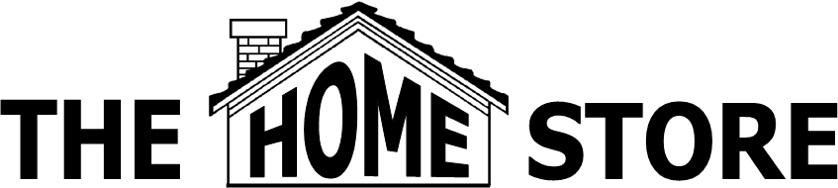 KIOWA			 		   	       	           Muskogee, OK 74401   15x80 |   3 BED/2 BATH |  1140 sq ft.                                                    918-683-7791 | www.homestoreltd.com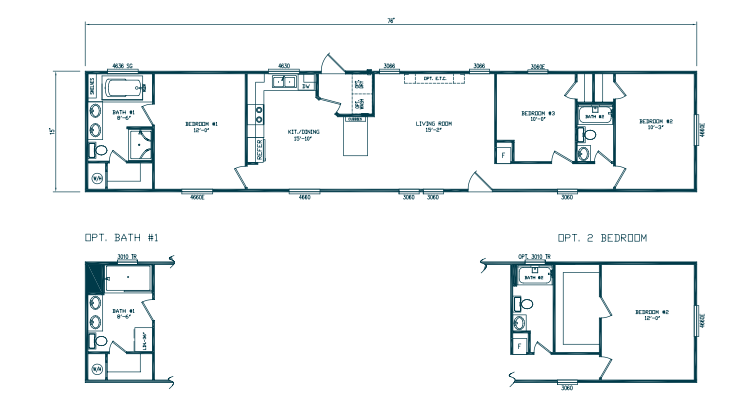 